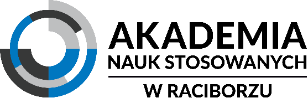 INSTRUKCJA BHP 
w sprawie Postępowania w przypadku stwierdzenia zagrożenia dla zdrowia lub życiaW przypadku stwierdzenia zagrożenia dla zdrowia lub życia, podczas korzystania z pomieszczeń danej jednostki organizacyjnej lub jej wyposażenia technicznego, dyrektor danej jednostki wprowadza zakaz korzystania z nich oraz zleca i nadzoruje usunięcie stwierdzonego zagrożenia. Pomieszczenie jednostki lub jej wyposażenie techniczne, stwarzające zagrożenie, może zostać ponownie dopuszczone do użytku po stwierdzeniu przez Dyrektora Instytutu usunięcia zagrożenia.Jeżeli stan zagrożenia dla zdrowia lub życia powstanie lub ujawni się w trakcie zajęć, prowadzący zajęcia niezwłocznie przerywa ich prowadzenie, a także w razie konieczności opuszcza się zagrożone miejsce zgodnie z planem ewakuacji.W przypadku stwierdzenia, że w pomieszczeniach uczelni warunki bezpiecznej pracy i kształcenia stwarzają zagrożenie dla zdrowia i życia, Dyrektor Instytutu organizacyjnej czasowo zawiesza zajęcia w tych pomieszczeniach.Informacje o wystąpieniu bezpośredniego zagrożenia dla zdrowia lub życia ludzi na terenie Uczelni należy zgłaszać:nr telefonu: 32 415 50 20,oraz adres poczty elektronicznej: bhp@akademiarac.edu.pl do zgłoszenia można wykorzystać druk zgłoszenia dostępny na stronie internetowej Uczelni  w zakładce BHP.REKTOR dr Paweł Strózik